Review Day 1 WS 					Name:_________________________________							Date:_________________ Class:__________Create a table and graph to represent how the perimeter is growing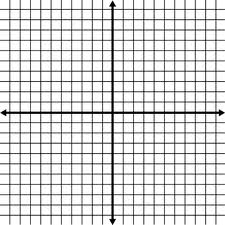  From the information above, state the rate of change, initial value, and write a rule  Find the slope, y-intercept, and write a rule for the following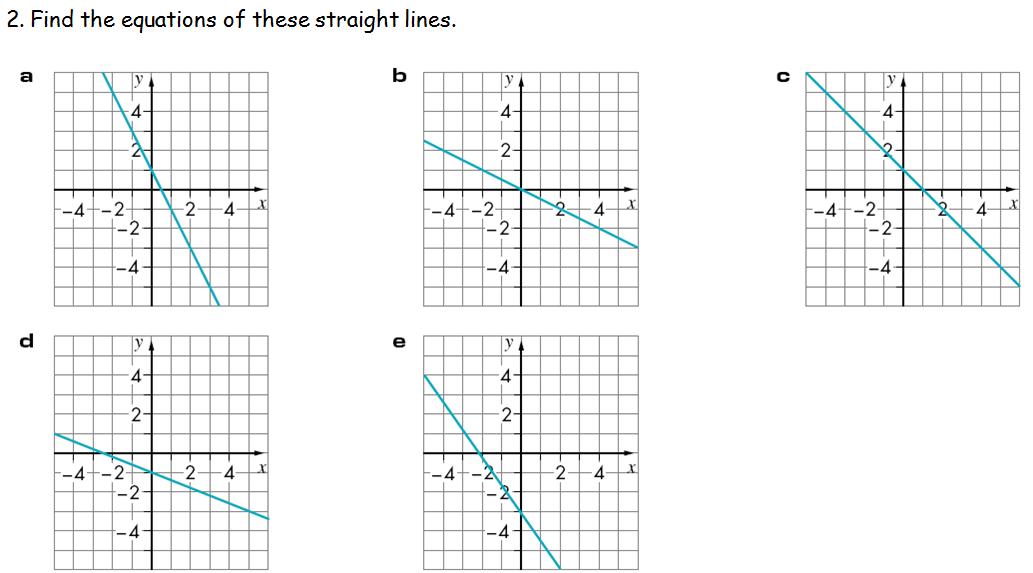 	Slope:__________				Slope:_____________	y-intercept:___________			y-intercept: __________	Rule:						Rule: Find the rate of change the represents the following lines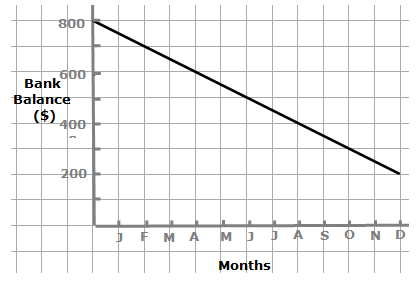 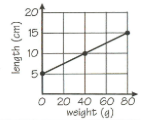 For the following situation fill in the table of values, make a graph, and write 2 equations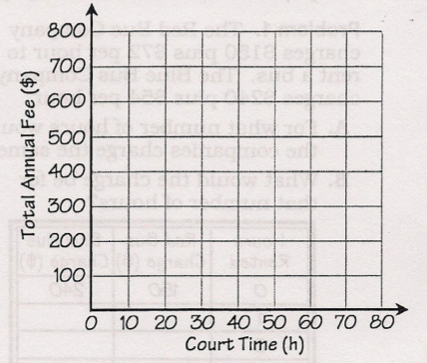 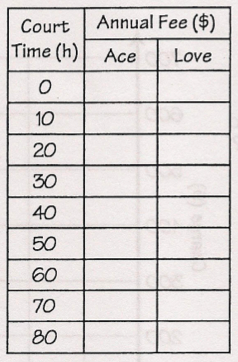 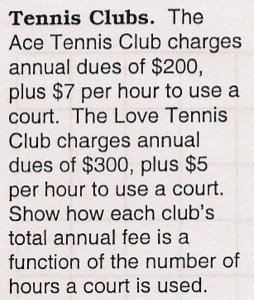 Ace Tennis Club Equation: 			Love Tennis Club Equation:  At “Cross Fit” there is a startup fee of $120 and then a $35 monthly feeWrite an equation that represents the cost CWhat does the slope represent? What does the y-intercept represent? What is the cost of a two-year membership? Fill in the blank The initial value represents the _______________________ The rate of change represents the_____________________The variable represents___________________________________________________ Find the slope of the line that passes through the following points and write a rule.A(-3,4) and B(0,3) 			Rule: steptoothpicksxy-20032649